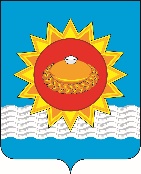 Российская ФедерацияИркутская область городское поселение Белореченское муниципальное образованиеА Д М И Н И С Т Р А Ц И Я  городского поселенияБелореченского муниципального образованияП О С Т А Н О В Л Е Н И ЕОт 12 апреля 2019 года					                                     № 275 р.п. Белореченский
Об утверждении порядка и условий оказания имущественной поддержки субъектам малого и среднего предпринимательствана территории городского поселения Белореченского муниципального образования

           В целях совершенствования системы муниципальной поддержки малого и среднего предпринимательства в Белореченском муниципальном образовании (в части имущественной поддержки), в соответствии с Федеральными законами от 24.07.2007 N 209-ФЗ «О развитии малого и среднего предпринимательства в Российской Федерации», от 26.07.2006 N 135-ФЗ «О защите конкуренции», от 06.10.2003 N 131-ФЗ «Об общих принципах организации местного самоуправления в Российской Федерации", решением Думы городского поселения Белореченского муниципального образования от 15.11.2017 года № 10 «Об утверждении Положения о порядке управления и распоряжения имуществом, находящимся в собственности Белореченского городского муниципального образования», постановлением Администрации городского поселения Белореченского муниципального образования от 31.10.2018г. № 698 «Об утверждении муниципальной программы «Совершенствование механизмов управления экономическим развитием на территории городского поселения Белореченского муниципального образования» на 2019-2021 годы (подпрограмма «Поддержка и развитие малого и среднего предпринимательства на территории городского поселения  Белореченского муниципального образования» на 2019 – 2021 годы), руководствуясь Постановлением Правительства РФ от 21.08.2010г. № 645 «Об имущественной поддержке субъектов малого и среднего предпринимательства при предоставлении федерального имущества»,ст.ст. 29,41 Устава Белореченского муниципального образования, Администрация городского поселения Белореченского муниципального образованияПОСТАНОВЛЯЕТ:
           1. Утвердить порядок и условия оказания имущественной поддержки субъектам малого и среднего предпринимательства (приложение).
           2. Опубликовать настоящее постановление в официальной газете «Белореченский вестник» и разместить на официальном сайте Администрации www.r-p-b.ru (Семенюра О.В.- начальник организационного отдела). 3. Контроль исполнения  данного постановления оставляю за собой.                             Глава Белореченского муниципального образования		                                     С.В.УшаковПодготовил: Главный специалист по экономическойполитике и малому бизнесу						   К.В.ЖилкинаДата:СОГЛАСОВАНО:Начальник юридического отдела		                           Н.Г.ЛемешевскаяДата:Начальник отделаимущественных и земельныхотношений                                                                                      Е.Ю. Кениг1 экз.- в Дело;1 экз.- главному специалисту по экономической политике и малому бизнесу;1 экз.- начальнику отдела имущественных и земельных отношений.УТВЕРЖДЕН
постановлениемАдминистрации городского поселения Белореченского муниципального образованияот 12 апреля 2019 года № 275
Порядок и условия оказания имущественной поддержки субъектам малого и среднего предпринимательства1. Общие положения
         1.1. Настоящие порядок и условия разработаны в соответствии с Федеральными законами от 24.07.2007 N 209-ФЗ «О развитии малого и среднего предпринимательства в Российской Федерации», от 26.07.2006 N 135-ФЗ «О защите конкуренции»,постановлением Администрации городского поселения Белореченского муниципального образования от 31.10.2018г. № 698 «Об утверждении муниципальной программы «Совершенствование механизмов управления экономическим развитием на территории городского поселения Белореченского муниципального образования» на 2019-2021 годы (подпрограмма «Поддержка и развитие малого и среднего предпринимательства на территории городского поселения  Белореченского муниципального образования» на 2019 – 2021 годы)и устанавливает порядок и условия.
          1.2. Оказание имущественной поддержки субъектам малого и среднего предпринимательства (далее МСП) на территории городского поселения Белореченского муниципального образования оказывается в виде передачи во владение и (или) пользование муниципального имущества, включенного в перечень муниципального имущества, свободного от прав третьих лиц (за исключением имущественных прав субъектов малого и среднего предпринимательства), предназначенного для передачи во владение и (или) в пользование на долгосрочной основе (в том числе по льготным ставкам арендной платы) субъектам малого и среднего предпринимательства и организациям, образующим инфраструктуру поддержки субъектов малого и среднего предпринимательства, без проведения торгов, в виде предоставления муниципальной преференции (далее - муниципальная преференция). Указанное имущество должно использоваться по целевому назначению.
        1.3. Основными принципами поддержки субъектов МСП являются:
         1) заявительный порядок обращения субъектов МСП за оказанием поддержки;
         2) доступность инфраструктуры поддержки субъектов МСП для всех субъектов МСП;
         3) оказание поддержки с соблюдением требований, установленных Федеральным законом от 26.07.2006 N 135-ФЗ «О защите конкуренции» и настоящими порядком и условиями;
        4) открытость процедур оказания поддержки;        5) равный доступ СМСП, соответствующий условиям, установленными нормативно-правовым актам РФ, Иркутской области, Белореченским муниципальным образованием.2. Условия оказания имущественной поддержки в виде предоставления муниципальной преференции
        2.1. Получателями муниципальной преференции являются юридические лица, индивидуальные предприниматели, отнесенные к категории субъектов МСП в соответствии с требованиями статьи 4 Федерального закона от 24.07.2007 N 209-ФЗ "О развитии малого и среднего предпринимательства в Российской Федерации", зарегистрированные и осуществляющие деятельность на территории городского поселения Белореченского муниципального образования.
        2.2. Срок, на который заключаются договоры в отношении имущества, включенного в перечень, должен составлять не менее чем пять лет. Срок договора может быть уменьшен на основании поданного до заключения такого договора заявления лица, приобретающего права владения и (или) пользования. Максимальный срок предоставления муниципального имущества в аренду (субаренду) субъектам малого и среднего предпринимательства не должен превышать три года.
       2.3. Льгота по арендной плате предоставляется в размере, не превышающем 25% от арендной платы в текущем году, рассчитанной на основании отчета об оценке, следующим субъектам МСП:
- начинающим субъектам МСП (не более 3 лет после их образования).         2.4. В безвозмездное пользование субъектам МСП передается муниципальное имущество, в следующих случаях:- техническое состояние муниципального имущества неудовлетворительное, либо часть муниципального имущества находится в технически неисправном состоянии; - подано заявление начинающими субъектами МСП (не более 3 лет после их образования).
        2.5. Субъект МСП не должен:
- находиться в стадии реорганизации, ликвидации или банкротства в соответствии с законодательством Российской Федерации;
- иметь задолженность по налоговым и неналоговым платежам в бюджеты всех уровней и во внебюджетные фонды;
- иметь задолженность по платежам за аренду муниципального имущества.
Ответственность за предоставление указанных сведений лежит на заявителе.
         2.6. Муниципальная преференция не может быть предоставлена следующим субъектам МСП:
- являющимся кредитными организациями, страховыми организациями (за исключением потребительских кооперативов), инвестиционными фондами, негосударственными пенсионными фондами, профессиональными участниками рынка ценных бумаг, ломбардами;
- являющимся участниками соглашений о разделе продукции;
- осуществляющим предпринимательскую деятельность в сфере игорного бизнеса;
- являющимся в порядке, установленном законодательством Российской Федерации о валютном регулировании и валютном контроле, нерезидентами Российской Федерации, за исключением случаев, предусмотренных международными договорами Российской Федерации.
Заявления о предоставлении муниципальной преференции субъектам МСП, относящимся к любой из указанных в настоящем пункте категорий, возвращаются Администрацией городского поселения Белореченского муниципального образования заявителю без рассмотрения.3. Порядок оказания имущественной поддержки в виде предоставления муниципальной преференции
        3.1. Субъекты МСП, соответствующие требованиям, указанным в пунктах 2.1 - 2.4 настоящих условий и порядка, заинтересованные в получении муниципальной преференции, представляют в Администрацию городского поселения Белореченского муниципального образования заявление о предоставлении муниципальной преференции.
         К заявлению необходимо приложить документы, установленные в подпунктах 2 - 6 пункта 1 статьи 20 Федерального закона от 26.07.2006 N 135-ФЗ "О защите конкуренции", а также документы, подтверждающие отнесение к категории субъектов МСП в соответствии с требованиями статьи 4 Федерального закона от 24.07.2007 N 209-ФЗ "О развитии малого и среднего предпринимательства в Российской Федерации".
          Не допускается требовать у субъектов МСП представления документов, которые находятся в распоряжении государственных органов, органов местного самоуправления либо подведомственных государственным органам или органам местного самоуправления организаций, за исключением случаев, если такие документы включены в определенный Федеральным законом от 27.07.2010 N 210-ФЗ "Об организации предоставления государственных и муниципальных услуг" перечень документов.
           3.2. Каждый субъект МСП должен быть проинформирован о решении, принятом по заявлению об имущественной поддержке, в течение 10 рабочих дней со дня его принятия.
           3.3. Субъект МСП вправе отозвать свое заявление и отказаться от предоставления муниципальной преференции как до рассмотрения заявления и заключения договора аренды, так и после рассмотрения заявления и заключения договора аренды.
           3.4. В предоставлении муниципальной преференции субъекту МСП отказывается в случае, если:
- не представлены документы, определенные настоящими порядком и условиями, или представлены недостоверные сведения и документы;
- не выполнены условия оказания имущественной поддержки;
- ранее в отношении заявителя - субъекта МСП было принято решение об оказании аналогичной поддержки (поддержки, условия оказания которой совпадают, включая форму, вид поддержки и цели ее оказания) и сроки ее оказания не истекли;
- с момента признания субъекта МСП допустившим нарушение порядка и условий оказания поддержки, в том числе не обеспечившим целевого использования средств поддержки, прошло менее чем три года;
- собственником муниципального имущества принят иной порядок распоряжения таким имуществом.
         3.5. Муниципальная преференция предоставляется на основании постановления Администрации городского поселения Белореченского муниципального образования после предоставления Управлением Федеральной антимонопольной службой по Иркутской области согласия на предоставление муниципальной преференции.4. Последствия нарушения требований оказания имущественной поддержки субъектам МСП
         В случае если при осуществлении контроля за соблюдением и использованием муниципальной преференции Администрацией городского поселения Белореченского муниципального образования установлен факт использования муниципального имущества не по целевому назначению и (или) с нарушением запретов, установленных действующим законодательством Российской Федерации, Администрация городского поселения Белореченского муниципального образования принимает меры по возврату имущества при условии, что муниципальная преференция была предоставлена путем передачи муниципального имущества, либо по прекращению использования преимущества хозяйствующим субъектом, получившим муниципальную преференцию, при условии, что муниципальная преференция была предоставлена в иной форме.